В Управление Федеральной Антимонопольной службы по Свердловской областиОт ООО «Стройгруппа» Контактные данные:Место нахождения г. Нижний Тагил, ул. Юности5аПочтовый адрес: г. Нижний Тагил , ул. Юности 5а оф. 5Телефон :+79221112299 Факс:+7(3435)3 78032 E-mail: stroygroupnt@yandex.ruЖАЛОБАНа проведение торгов по извещениям на сайте газеты коммерсант (kommersant.ru) .№ 66030160312 и дополнение к нему № 66030162095 проводимые в электронном виде на площадке Российского Аукционного дома по извещению № РАД 54133 , опубликованного на официальном сайте www.iot-online.ru 16.06.2014г., дата окончания приема заявок на участие 27.11.2014г., организатор торгов Кафлевский Станислав Сергеевич НП "ВАУ "Достояние" - Некоммерческое партнерство "Ведущих Арбитражных Управляющих «Достояние», место нахождения 196191, г. Санкт-Петербург, площадь Конституции, дом 7, офис 417, тел. 8-812-490-74-18, тел. Конкурсного управляющего 89193663131. тел. 12.11.2014 г. в 19:12:36 мною направлена заявка и пакет документов в соответствие с условиями опубликованными на сайте www.lot-oniine.ru для участия в торгах № РАД 54133. 17 ноября 2014г. на мою электронную почту полупило письмо о том что в участии в торгам мне отказано по причине: отсутствует задаток, неполный пакет документов. Так же 17 ноября 2014г. на сайте опубликовали протокол о результатах в котором указанно что моя заявка отклонена. 17 сентября 2014г. я обратился к организатору торгов с просьбой более открыто объяснить причину отклонения моей заявки, но не смог дозвониться до организатора.Считаю что моя заявка была оформлена в соответствии с условиями документации приложенной к торгам и моя заявка необоснованно отклонена.Таким образом, па основании ст. 1 Положения о Федеральной антимонопольной службе Р.Ф., устанавливающей полномочия по контролю и надзору за деятельностью специализированных организаций в процессе проведения торгов, .ст;. 5.6.3..гвышеуказанного Положения, устанавливающей право ФАС Р.Ф. проводить проверки законности состоявшихся аукционов» на предмет соблюдения антимонопольного законодательства, а также прав и законных интересов неограниченного числа лиц,ПРОШУ:Провести проверку по настоящей жалобе.Отменить результаты открытого аукциона № РАД 54133.Перечень прикрепленных документов:Распечатка извещения о проведении торгов № 66030160312 в газете Коммерсант -2 листаРаспечатка сообщение об изменении порядка торгов № 66030162095 в газете Коммерсант-1 листРаспечатка объявления о проведении торгов № 303070 с сайта bankrot.fedresurs.ru -- 3 листаРаспечатка объявления о проведении торгов № 316162 с сайта bankrot.fedresurs.ru -- 2 листаРаспечатка с сайта lot-online.ru -2 листаКопия расходного кассового ордера -1 листКопия платежное поручение -1 листКопия свидетельства ИНН- 1 листКопия свидетельства ОГРН- 1 листКопии документов подтверждающие полномочия директора - 4 листаКопия Устава -- 16 листовКопия выписки из ЕГРЮЛ -5 листовРаспечатка заявки на участи в торгах - 1 лист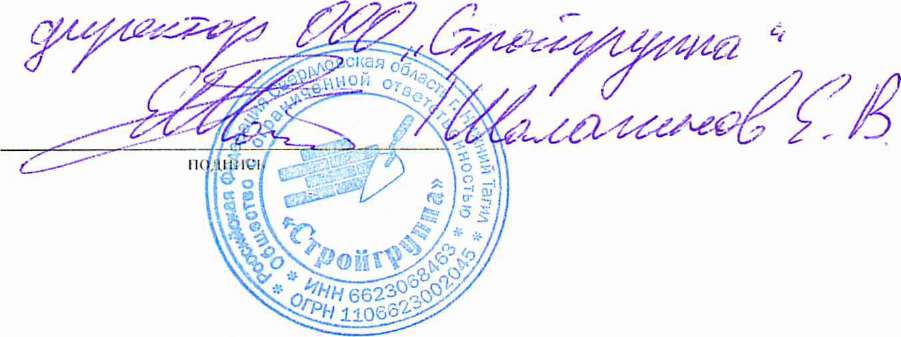 